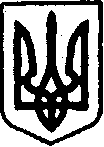 УКРАЇНАКЕГИЧІВСЬКА СЕЛИЩНА РАДАсмт КегичівкаКомісія з питань нагородження при Виконавчому комітеті Кегичівської селищної ради Протокол №114 червня  2021  року	смт Кегичівка          Початок о 09.00 годиніЗал засідань селищної радиПРИСУТНІ:Віталій БУДНИК, секретар селищної ради, голова Комісії, Віра ЗІМА, керуюча справами (секретар) виконавчого комітету селищної ради, заступник голови Комісії,  Олена ТОПОВА, начальник Відділу організаційної                            та інформаційної роботи селищної ради, секретар Комісії, Леся АБРАМОВА, начальник загального відділу селищної ради, член Комісії,                                 Оксана БАБОШИНА, завідувач сектору управління персоналом селищної ради, член Комісії, Надія ПІДОСИНСЬКА, начальник відділу бухгалтерського обліку                  та звітності селищної ради, головний бухгалтер, член Комісії,                              Ганна КОНОШКО, начальник  Відділу культури селищної ради, член Комісії.ВИСТУПИВ:Віталій БУДНИК, секретар селищної ради, голова Комісії, який ознайомив присутніх з порядком денним засідання Комісії.ПОРЯДОК ДЕННИЙ:1. Про розгляд клопотання КНП КСР «Кегичівська ЦРЛ»                              щодо нагородження працівників установи з нагоди професійного свята.2. Про розгляд клопотання КНП КСР «Центр первинної медико-санітарної допомоги» щодо нагородження працівників установи з нагоди професійного свята.3. Про розгляд клопотання Кегичівського пункту постійного базування Красноградського відділення екстреної медичної допомоги щодо нагородження працівників установи з нагоди професійного свята.ВИСТУПИВ:Віталій БУДНИК, секретар селищної ради, голова Комісії, який повідомив присутнім про те, що на адресу Кегичівської селищної ради надійшло клопотання від КНП КСР «Кегичівська ЦРЛ» з списком кандидатур щодо  нагородження з нагоди професійного свята та зачитав текст листа.ВИРІШИЛИ:	Погодити кандидатури запропоновані КНП КСР «Кегичівська ЦРЛ»       та рекомендувати Кегичівському селищному голові нагородити дані кандидатури Грамотами Кегичівського селищного голови з нагоди професійного свята. (одноголосно)ВИСТУПИВ:Віталій БУДНИК, секретар селищної ради, голова Комісії, який повідомив присутнім про те, що на адресу Кегичівської селищної ради надійшло клопотання від КНП КСР «Центр первинної медико-санітарної допомоги»          з списком кандидатур щодо нагородження з нагоди професійного свята                     та зачитав текст листа. ВИРІШИЛИ:	Погодити кандидатури запропоновані КНП КСР «Центр первинної медико-санітарної допомоги» та рекомендувати Кегичівському селищному голові нагородити дані кандидатури Грамотами Кегичівського селищного голови з нагоди професійного свята. (одноголосно)ВИСТУПИВ:Віталій БУДНИК, секретар селищної ради, голова Комісії, який повідомив присутнім, про те, що на адресу Кегичівської селищної ради надійшло клопотання від Кегичівського пункту постійного базування Красноградського відділення екстреної медичної допомоги з списком кандидатур                             щодо нагородження з нагоди професійного свята та зачитав текст листа. ВИРІШИЛИ:Погодити кандидатури запропоновані Кегичівським пунктом постійного базування Красноградського відділення екстреної медичної допомоги                та рекомендувати Кегичівському селищному голові нагородити дані кандидатури Грамотами Кегичівського селищного голови з нагоди професійного свята. (одноголосно)Голова Комісії 								Віталій БУДНИКСекретар Комісії 							Олена ТОПОВА